Publicado en  el 03/10/2014 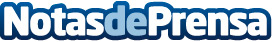 Kia lanzará una visita virtual completa a su stand en el Salón de ParísLa visita virtual de Kia será la primera creada por un fabricante de automóviles y estará visible en el sitio social “Views” de Google Maps, donde los usuarios pueden publicar fotos y panorámicas.Datos de contacto:KIA MotorsNota de prensa publicada en: https://www.notasdeprensa.es/kia-lanzara-una-visita-virtual-completa-a-su Categorias: Automovilismo Industria Automotriz http://www.notasdeprensa.es